ČESKÉ VYSOKÉ UČENÍ TECHNICKÉ V PRAZE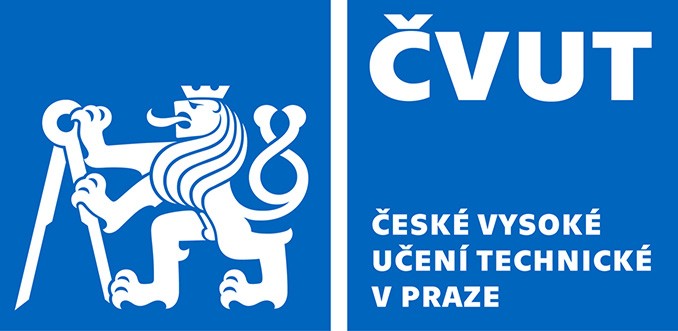 Fakulta stavebníThákurova 7, 166 29 Praha 6FORMULÁŘ  PRO  NAHLÁŠENÍ  ZMĚNY  VÝŠE  MZDYPoznámky:	1) Změna je možná pouze od 1. dne v měsíci	2) Zaměstnanec musí být se změnou seznámen vždy předem. .                                        TAJEMNÍK:KATEDRA/STŘEDISKOKATEDRA/STŘEDISKOOS.ČÍS.JMÉNODATUMODÚVAZEKTARIFstávajícíTARIFnavrhovanýTARIFnavrhovanýCELKOVÝ PLATpo změněDATUM:PODPIS: